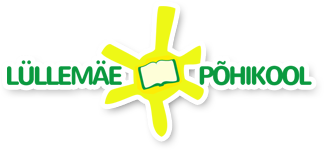 LÜLLEMÄE PÕHIKOOLI HOOLEKOGU KOOSOLEKU PROTOKOLL NR 1–5/1Koosoleku toimumise aeg: 16.12.2020Koosoleku toimumise koht: Lüllemäe PõhikoolKoosoleku juhataja: Maigi LepikKoosolekul osalenud: Kalle Kadakas, Ines Kulasalu, Maigi Lepik, Jana Tiits, Puudujad: Liina Saksing, Rasmus Erik Kadakas, Mihkel Maks, Liina Saksing, Erle Sarv, Kristel Õunapuu, Viktoria BaranovaProtokollija: Maigi LepikPäevakord:Lüllemäe Põhikooli 2021. aasta eelarve projektiga tutvumineHoolekogu tööplaanJooksvad küsimusedHoolekogu polnud otsustusvõimeline. Määrasime uue koosoleku aja 12.01.2022Maigi Lepik								Liina SaksingLP hoolekogu esinaine						LP hoolekogu sekretär